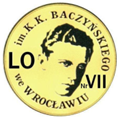 WYMAGANIA EDUKACYJNE Z GEOGRAFII NIEZBĘDNE DO UZYSKANIA PRZEZ UCZNIAPOSZCZEGÓLNYCH ŚRÓDROCZNYCH I ROCZNYCH OCEN KLASYFIKACYJNYCH WYNIKAJĄCYCH Z REALIZOWANEGO PROGRAMU NAUCZANIA Barbara Dziedzic, Barbara Korbel, Ewa Maria Tuz Program nauczania geografii w zakresie rozszerzonym dla liceum ogólnokształcącego i technikum – Oblicza geografii, wydawnictwo Nowa Era. LICEUM 4-LETNIE(autor/tytuł/wydawnictwo)	ZAKRES ROZSZERZONY	Szczegółowe wymagania edukacyjne dla klasy 4GSzczegółowe wymagania edukacyjne dla klasy 4GSzczegółowe wymagania edukacyjne dla klasy 4GSzczegółowe wymagania edukacyjne dla klasy 4GSzczegółowe wymagania edukacyjne dla klasy 4GOcenę niedostateczną otrzymuje uczeń, który nie spełnia wymagań edukacyjnych niezbędnych do uzyskania oceny dopuszczającej.Ocenę niedostateczną otrzymuje uczeń, który nie spełnia wymagań edukacyjnych niezbędnych do uzyskania oceny dopuszczającej.Ocenę niedostateczną otrzymuje uczeń, który nie spełnia wymagań edukacyjnych niezbędnych do uzyskania oceny dopuszczającej.Ocenę niedostateczną otrzymuje uczeń, który nie spełnia wymagań edukacyjnych niezbędnych do uzyskania oceny dopuszczającej.Ocenę niedostateczną otrzymuje uczeń, który nie spełnia wymagań edukacyjnych niezbędnych do uzyskania oceny dopuszczającej.Wymagania na poszczególne ocenyWymagania na poszczególne ocenyWymagania na poszczególne ocenyWymagania na poszczególne ocenyWymagania na poszczególne ocenykonieczne
(ocena dopuszczająca)podstawowe
(ocena dostateczna)rozszerzające
(ocena dobra)dopełniające
(ocena bardzo dobra)wykraczające
(ocena celująca)23456I. Strefowość środowiska przyrodniczego na ZiemiI. Strefowość środowiska przyrodniczego na ZiemiI. Strefowość środowiska przyrodniczego na ZiemiI. Strefowość środowiska przyrodniczego na ZiemiI. Strefowość środowiska przyrodniczego na ZiemiUczeń:wyjaśnia, czym są strefowość i astrefowośćpodaje przykłady strefowych zjawisk przyrodniczych na Ziemiwyróżnia strefy klimatyczne i wskazuje ich zasięg na podstawie mapywymienia rodzaje wietrzeniawymienia czynniki astrefowewymienia strefy klimatyczno-roślinno-glebowe na podstawie mapyprzedstawia główne prawidłowości dotyczące rozmieszczenia zwierząt na ZiemiUczeń:charakteryzuje strefy oświetlenia Ziemi na podstawie schematuanalizuje rozkład średniej rocznej temperatury powietrza na Ziemi na podstawie mapypodaje czynniki wpływające na długość okresu wegetacyjnegoomawia rozmieszczenie gleb na Ziemi na podstawie mapyprzedstawia zasoby biomasy na Ziemi z wykorzystaniem mapy wymienia parametry klimatyczne wpływające na strefowość formacji roślinnychwymienia główne cechy środowiska przyrodniczego stref klimatyczno-roślinno-glebowych: od równikowej do polarnychomawia wybrane czynniki astrefoweUczeń:omawia czynniki wpływające na globalną cyrkulację atmosferyprzedstawia zróżnicowanie rocznej sumy opadów atmosferycznych na Ziemiporównuje długość okresu wegetacyjnego w poszczególnych typach klimatuanalizuje intensywność poszczególnych rodzajów wietrzenia w różnych szerokościach geograficznychomawia czynniki kształtujące strefowość biomasyomawia wpływ rozmieszczenia lądów i mórz na wielkość temperatury i opadów na Ziemianalizuje wpływ prądów morskich na rozkład temperatury powietrza i opadów na Ziemiomawia wpływ rzeźby terenu i wysokości nad poziomem morza na rozkład temperatury powietrza i opadów na Ziemicharakteryzuje strefy klimatyczno-roślinno-glebowe na Ziemiprzedstawia warunki występowania astrefowych formacji roślinnychUczeń:wyjaśnia, z czego wynika i na czym polega strefowość zjawisk przyrodniczychprzedstawia zależność między szerokością geograficzną a rozkładem zachmurzenia i występowaniem opadów atmosferycznych na Ziemiprzedstawia zależność między rodzajem gleb a roślinnością strefowąprzedstawia zależność między występowaniem zasobów biomasy a strefami klimatycznymiprzedstawia zależność między rodzajem skał a typami gleb i składem gatunkowym szaty roślinnejprzedstawia zależność między warunkami wodnymi a glebami i formacjami roślinnymiomawia zależność między głównymi cechami klimatu a formacjami roślinnymi i właściwościami gleb na podstawie schematuprzedstawia główne cechy środowiska przyrodniczego stref klimatyczno-roślinno-glebowych: od równikowej do polarnychUczeń:identyfikuje prawidłowości dotyczące zróżnicowania środowiska przyrodniczego na Ziemiprzedstawia powiązania między poszczególnymi komponentami środowiska przyrodniczegoidentyfikuje na przykładach współzależności między elementami środowiska przyrodniczego w strefach klimatyczno-roślinno-glebowych: od równikowej do polarnych wyjaśnia, w jaki sposób astrefowe czynniki przyrodnicze modyfikują przebieg zjawisk strefowych na ZiemiII. Problemy środowiskowe współczesnego świata II. Problemy środowiskowe współczesnego świata II. Problemy środowiskowe współczesnego świata II. Problemy środowiskowe współczesnego świata II. Problemy środowiskowe współczesnego świata Uczeń:wyjaśnia, czym jest geozagrożeniewymienia przykłady geozagrożeńwyjaśnia znaczenie terminów: katastrofa naturalna, klęska żywiołowawyjaśnia, na czym polega teledetekcja geozagrożeńwyjaśnia, czym są geozagrożenia meteorologiczne i geozagrożenia klimatycznepodaje przykłady zagrożeń meteorologicznych i klimatycznychwymienia przyczyny współczesnego globalnego ociepleniawskazuje na mapach obszary współcześnie zlodzonewymienia zagrożenia geologicznewyjaśnia znaczenie terminów: wulkanizm, trzęsienie ziemiwyjaśnia, czym jest lej krasowywyjaśnia, czym są erozja i dewastacja gleb wymienia przyczyny erozji glebwyjaśnia, czym jest pustynnieniewymienia obszary nadmiaru i niedoboru zasobów wodnych na Ziemiwyjaśnia, czym jest ślad wodnywyjaśnia, czym są bioróżnorodność i georóżnorodnośćUczeń:przedstawia podział geozagrożeń ze względu na przyczynęwymienia różne sposoby ostrzegania przed klęskami żywiołowymi w różnych krajachprzedstawia trasy cyklonów tropikalnychwskazuje obszary występowania trąb powietrznych na mapiewymienia inne geozagrożenia meteorologicznewskazuje na mapie regiony najbardziej narażone na powodzie wymienia czynniki naturalne wpływające na zmiany klimatu na Ziemiomawia antropogeniczne źródła gazów cieplarnianych na świecie na podstawie wykresuprzedstawia zmiany zasięgu pokrywy leśnej na świecie na podstawie mapywymienia globalne skutki zmian klimatupodaje przyczyny powstawania trzęsień ziemipodaje przyczyny wulkanizmuwskazuje na mapie obszary sejsmiczne i regiony, w których występuje najwięcej wulkanówprzedstawia naturalne i antropogeniczne przyczyny erozji glebpodaje przyczyny pustynnieniaomawia zasoby wodne na Ziemi na podstawie infografikipodaje przyczyny zmniejszania się bioróżnorodnościwymienia przestrzenne formy ochrony georóżnorodnościUczeń:przedstawia główne powiązania geozagrożeń ze sferami Ziemi na podstawie schematuwykazuje znaczenie CEMS dla krajów zagrożonych kataklizmamicharakteryzuje zagrożenia meteorologiczne: sztormy, cyklony tropikalne i trąby powietrzne z wykorzystaniem map i infografikwymienia obszary występowania zagrożeń meteorologicznych na podstawie mapywyjaśnia, w jaki sposób powstają trąby powietrznepodaje przyczyny powstawania powodziomawia zmiany klimatyczne przed rewolucją przemysłową na podstawie wykresuomawia przyczyny współczesnego globalnego ociepleniaomawia wpływ zmian klimatu na gospodarkę człowiekaprzedstawia wpływ ruchu płyt litosfery na występowania trzęsień ziemicharakteryzuje skutki trzęsień ziemiwyjaśnia, na czym polega system ostrzegania przed tsunamiprzedstawia genezę lejów krasowych na podstawie infografikiwymienia obszary o największej degradacji gleb na podstawie mapywskazuje na mapie pustynie i obszary zagrożone pustynnieniemprzedstawia zmiany odnawialnych zasobów wody w wybranych krajach na podstawie wykresuprzedstawia odnawialne zasoby wody i jej wykorzystanie na świecie na podstawie map i wykresówomawia stan bioróżnorodności na Ziemiwymienia miary georóżnorodnościUczeń:omawia rolę ISOK w ograniczeniu zagrożenia powodziowego wyjaśnia powstawanie sztormówomawia skutki cyklonów tropikalnych i trąb powietrznychwyjaśnia skutki powodziwyjaśnia wpływ deforestacji na zwiększenie zagrożenia powodzią lub spływem błotnymomawia główne czynniki naturalne wpływające na zmiany klimatu na Ziemiprzedstawia wpływ wylesiania na zmiany klimatuomawia skutki zmian klimatu dla obszarów okołobiegunowych i wysokogórskichprzedstawia sposoby przeciwdziałania zmianom klimatycznymomawia częstotliwość, siłę i skutki trzęsień ziemiomawia genezę tsunami i skutki, które ono wywołujeprzedstawia skutki powstawania lejów krasowychprzedstawia konsekwencje erozji i degradacji gleb na świecieprezentuje skutki pustynnienia na wybranych przykładachomawia cechy środowiska przyrodniczego i sposób zagospodarowania wybranych obszarów objętych pustynnieniemprzedstawia obszary o deficycie zasobów wodnych wynikającym z dużego zapotrzebowania na wodępodaje przykłady katastrof ekologicznych na świecie wywołanych niewłaściwym gospodarowaniem zasobami wodnymiomawia znaczenie bioróżnorodności dla środowiska przyrodniczegoUczeń:przedstawia narzędzia umożliwiające skuteczne prognozowanie zasięgu katastrofproponuje działania ograniczające skutki zagrożeń meteorologicznychomawia wpływ dodatnich sprzężeń zwrotnych na tempo globalnego ocieplenia na podstawie wykresuocenia wpływ zmian klimatycznych na zasięg pokrywy lodowejomawia przykłady działań ograniczających skutki zagrożeń geologicznychproponuje sposoby zapobiegania intensywnej erozji gleb i pustynnieniuocenia skalę zagrożenia niedoborem wody w przyszłościprezentuje działania wspomagające racjonalne gospodarowanie wodąprzedstawia działania na rzecz ochrony różnorodności biologicznejopisuje czynniki wpływające na bioróżnorodność i georóżnorodność swojego regionuwykorzystuje zdjęcia satelitarne i lotnicze do lokalizowania oraz wskazywania zasięgu katastrof przyrodniczychIII. Uwarunkowania przyrodnicze gospodarczej działalności człowiekaIII. Uwarunkowania przyrodnicze gospodarczej działalności człowiekaIII. Uwarunkowania przyrodnicze gospodarczej działalności człowiekaIII. Uwarunkowania przyrodnicze gospodarczej działalności człowiekaIII. Uwarunkowania przyrodnicze gospodarczej działalności człowiekaUczeń:wymienia warunki przyrodnicze decydujące o rozwoju rolnictwawyjaśnia znaczenie terminu żyzność glebywymienia najżyźniejsze gleby na świecie na podstawie mapy tematycznejomawia podział surowców mineralnychpodaje przykłady przyrodniczych ograniczeń działalności gospodarczej Uczeń:przedstawia obszary o korzystnych i niekorzystnych warunkach klimatyczno-glebowych do rozwoju rolnictwa na podstawie mapy tematycznejomawia przyrodnicze warunki rozwoju rolnictwa w Polsceomawia rozmieszczenie upraw i chowu zwierząt w Polsce na podstawie mapy tematycznejprzedstawia rozmieszczenie wybranych surowców energetycznych na świecie na podstawie mapy tematycznejprzedstawia rozmieszczenie rud miedzi, złota i diamentów na świecie na podstawie mapy tematycznejwymienia największych producentów rud miedzi, złota i diamentów na świecieprzedstawia obszary występowania przyrodniczych ograniczeń działalności gospodarczejomawia ideę zrównoważonego rozwojuUczeń:charakteryzuje wpływ klimatu na zróżnicowanie chowu zwierząt na świeciecharakteryzuje wpływ warunków glebowych na strukturę upraw na świecieprzedstawia wpływ warunków wodnych na strukturę upraw i chowu zwierząt na świecieomawia wpływ surowców mineralnych na rozwój przemysłuomawia znaczenie wybranych surowców energetycznych podaje przykłady krajów, w których strukturze eksportu duży udział mają surowce mineralnewskazuje sposoby przełamywania ograniczeń przyrodniczych przez człowieka na przykładzie infografiki dotyczącej Norylska oraz schematu dotyczącego pozyskiwania ropy naftowejUczeń:wykazuje związek między warunkami klimatycznymi a rodzajem uprawianych roślin na przykładzie wybranego regionu świataprzedstawia zależność między wysokością nad poziomem morza a obszarami upraw i chowu zwierząt na podstawie mapy tematycznejwykazuje zależność między żyznością gleb a ich przydatnością dla rolnictwa na podstawie mapy tematycznejprzedstawia zmiany znaczenia wybranych surowców mineralnych przedstawia związek między występowaniem złóż surowców i ich eksploatacją a rozwojem gospodarczym na przykładzie wybranych krajówdostrzega zależność między rozwojem społeczno-gospodarczym państw a zrównoważonym rozwojemUczeń:wykazuje związek między kierunkiem produkcji rolnej a klimatem, ukształtowaniem powierzchni, żyznością gleb i warunkami wodnymiwyjaśnia związek między występowaniem surowców mineralnych a kierunkiem rozwoju przemysłu i strukturą towarową handlu zagranicznegoprezentuje przykłady pokonywania przyrodniczych ograniczeń działalności gospodarczej i ocenia ich zgodność z zasadami zrównoważonego rozwojuprzedstawia zmiany znaczenia czynników przyrodniczych dla rozwoju społeczno-gospodarczego regionów w przeszłości i w XXI w.IV. Problemy polityczne współczesnego świataIV. Problemy polityczne współczesnego świataIV. Problemy polityczne współczesnego świataIV. Problemy polityczne współczesnego świataIV. Problemy polityczne współczesnego świataUczeń:wymienia państwa powstałe w XXI w. i wskazuje je na mapie politycznej światawymienia państwa należące do UE i wskazuje je na mapie politycznej światawyjaśnia znaczenie terminu terroryzmwymienia wybrane cechy cywilizacji zachodniej i cywilizacji islamuUczeń:wskazuje na mapie politycznej świata kontynent, na którym w XX w. powstało lub odzyskało niepodległość najwięcej państwwymienia pozytywne skutki przemian ustrojowych, które nastąpiły w Polsce po 1989 r.wymienia główne założenia funkcjonowania Unii Europejskiejprzedstawia zróżnicowanie zamożności regionów UE wyrażone wartością PKB per capita wg parytetu siły nabywczej w odniesieniu do średniej wartości tego wskaźnika dla UE na podstawie mapyomawia polityczne, ekonomiczne, socjologiczno-psychologiczne i społeczno-kulturowe przyczyny terroryzmu porównuje wybrane cechy cywilizacji zachodniej i cywilizacji islamu Uczeń:omawia zmiany na mapie politycznej świata w XXI w. na podstawie mapycharakteryzuje przemiany ustrojowe i gospodarcze w Europie i krajach byłego ZSRR po 1989 r.określa wpływ przemian ustrojowych i gospodarczych na społeczeństwoprzedstawia problemy związane z rozbieżnymi poglądami na dalszą integrację oraz problemy prawne z interpretacją zapisów Traktatu o funkcjonowaniu Unii Europejskiejprzedstawia główne problemy gospodarcze i społeczne UEomawia społeczno-kulturowe, ekonomiczne i polityczne skutki ataków terrorystycznychwymienia główne typy relacji między cywilizacjamiUczeń:charakteryzuje nowe państwa powstałe w XXI w.: Timor Wschodni, Czarnogórę i Sudan Południowyomawia problemy polityczne i społeczno-ekonomiczne państw utworzonych w XXI w.przedstawia przebieg przemian ustrojowych i gospodarczych w Europie i krajach byłego ZSRR po 1989 r.omawia wpływ transformacji systemowej na gospodarkę wybranych państwprezentuje problemy związane z rozbieżnymi interesami państw członkowskichanalizuje problemy związane z bezpieczeństwem energetycznym i polityką ekologiczną w Unii Europejskiejomawia skalę terroryzmu w XXI w. oraz główne metody działania terrorystówwymienia główne ugrupowania terrorystyczne na świeciepodaje przykłady ataków terrorystycznych w Europie i na świeciewymienia czynniki kształtujące relacje między cywilizacją zachodnią a cywilizacją islamu na podstawie schematuUczeń:przedstawia najnowsze zmiany na mapie politycznej świata oraz charakteryzuje główne problemy państw utworzonych w XXI w.przedstawia i ocenia skutki przemian ustrojowych i gospodarczych w Europie i krajach byłego ZSRR po 1989 r.dyskutuje na temat głównych problemów funkcjonowania Unii Europejskiejproponuje działania, które mogłyby rozwiązać główne problemy funkcjonowania Unii Europejskiejdyskutuje na temat przyczyn i skutków brexituwyjaśnia, dlaczego terroryzm jest wielkim wyzwaniem dla współczesnego świataprzedstawia działania mające na celu zwalczanie terroryzmu podejmowane w UEomawia pokojowe współistnienie cywilizacji zachodniej i cywilizacji islamu na przykładzie Libanu V. Problemy społeczne współczesnego świataV. Problemy społeczne współczesnego świataV. Problemy społeczne współczesnego świataV. Problemy społeczne współczesnego świataV. Problemy społeczne współczesnego świataUczeń:wyjaśnia znaczenie terminów: eksplozja demograficzna, implozja demograficzna, migracje, uchodźstwo, bezrobocie, handel ludźmi, praca dzieci, wolność religijna, nietolerancja, ksenofobia, rasizm klasyfikuje migracje wg wybranych kryteriówwyjaśnia, czym jest współczynnik (stopa) bezrobociawymienia formy nietolerancji Uczeń:omawia zmiany liczby ludności świata w XX i XXI w. na podstawie wykresu i mapyprzedstawia obszary występowania eksplozji demograficznej i implozji demograficznej na podstawie mapywymienia czynniki wpływające na decyzję o migracji w podziale na czynniki przyciągające i czynniki wypychająceokreśla wielkość bezrobocia za pomocą współczynnika (stopy) bezrobociawymienia przyczyny bezrobocia w krajach wysoko rozwiniętych i słabo rozwiniętych gospodarczoomawia zmiany stopy bezrobocia młodych w krajach UE na podstawie wykresuprzedstawia główne kierunki handlu ludźmi na świecie na podstawie mapywymienia organizacje przeciwdziałające handlowi ludźmi i niewolnictwupodaje przyczyny podejmowania pracy przez dzieci przedstawia liczbę i strukturę pracujących dzieci wg wieku w poszczególnych regionach świata na podstawie wykresupodaje współczesne przykłady prześladowań na tle religijnymwymienia przykłady państw, w których dochodzi do naruszenia wolności religijnej, na podstawie mapyomawia wybrane formy nietolerancji (np. ksenofobię, rasizm, dyskryminację ze względu na status społeczny czy płeć)Uczeń:podaje główne przyczyny eksplozji demograficznej i implozji demograficznej określa przyczyny starzenia się społeczeństw przedstawia problemy związane z migracjami dobrowolnymi i przymusowymi w skali globalnej i krajowejomawia problemy związane z uchodźstwem w skali globalnej i krajowejwskazuje współczesne kierunki przemieszczania się uchodźców na podstawie danych statystycznychomawia zróżnicowanie przestrzenne stopy bezrobocia na świecie na podstawie mapyomawia problem bezrobocia wśród młodych ludzi przedstawia różnice między stopą bezrobocia ogółem a stopą bezrobocia młodych w wybranych państwachcharakteryzuje przejawy współczesnego niewolnictwaprzedstawia skalę handlu ludźmi na świecie, jego główne cele oraz sposoby wykorzystywania pracy dzieci w poszczególnych regionach świataomawia przykłady nietolerancji na świecieUczeń:omawia skutki eksplozji demograficznej i implozji demograficznejwymienia kraje o największym udziale ludności w wieku 65 lat i więcej w społeczeństwieproponuje działania ograniczające skutki starzenia się społeczeństwcharakteryzuje przebieg ważniejszych historycznych i współczesnych fal migracji na świecieomawia pozytywne skutki migracjiprzedstawia pozytywne i negatywne skutki bezrobocia dla społeczeństwa 
i gospodarkipodaje przyczyny podejmowania pracy przez dzieci (przykłady uwarunkowań społecznych, kulturowych i gospodarczych)omawia przykłady ludobójstwa na tle religijnym na przełomie XX i XXI w. na podstawie tabeliprzedstawia skutki dyskryminacji rasowej, ksenofobii i innych form nietolerancjiprzedstawia przykłady wpływu wykluczania grup ludności na życie społeczne i gospodarcze państwomawia przykłady sposobów przeciwdziałania dyskryminacji rasowej, ksenofobii i innym formom nietolerancji na świecieUczeń:omawia wpływ procesów starzenia się społeczeństw na życie społeczne i gospodarkę, ze szczególnym uwzględnieniem Europypodaje przykłady działań podejmowanych w związku z problemem uchodźstwa przez społeczność międzynarodową proponuje działania, które mogłaby podjąć społeczność międzynarodowa w celu zmniejszenia liczby uchodźców na świeciewykazuje związek między poziomem rozwoju gospodarczego państwa a odnotowywaną w nim stopą bezrobociaprzedstawia problem handlu ludźmi, niewolnictwa i wykorzystywania pracy dzieci na świecie jako przestępczy problem globalnywyjaśnia negatywny wpływ handlu ludźmi, niewolnictwa i przymusowej pracy dzieci na świecie na rozwój społeczny i gospodarczy państwproponuje działania przeciwdziałające wykorzystywaniu pracy dzieciuzasadnia potrzebę przeciwdziałania dyskryminacji rasowej, ksenofobii i innym formom nietolerancji na świecieVI. Zróżnicowanie jakości życia ludności na świecieVI. Zróżnicowanie jakości życia ludności na świecieVI. Zróżnicowanie jakości życia ludności na świecieVI. Zróżnicowanie jakości życia ludności na świecieVI. Zróżnicowanie jakości życia ludności na świecieUczeń: wyjaśnia znaczenie terminu jakość życia wymienia rodzaje oceny jakości życiawyjaśnia, czym jest właściwe odżywianie sięwymienia czynniki wpływające na sposób odżywiania się wyjaśnia, czym jest głód wymienia rodzaje głoduwskazuje na mapie świata regiony o dużym udziale głodujących podaje nazwę agendy ONZ powołanej w celu niesienia pomocy żywnościowej na świeciewymienia rodzaje zagrożeń życia ludziwymienia rodzaje choróbwymienia zagrożenia życia ludziwymienia największe zagrożenia w życiu codziennymwyjaśnia, czym jest poczucie bezpieczeństwawyjaśnia znaczenie terminu edukacja wymienia poziomy, na których jest realizowana edukacja wyjaśnia znaczenie terminu analfabetyzm wyjaśnia, czym jest wskaźnik analfabetyzmuUczeń:wymienia syntetyczne wskaźniki obiektywnej oceny jakości życiaanalizuje zróżnicowanie wartości HDI na świecie na podstawie mapy tematycznej i danych statystycznychprzedstawia zróżnicowanie wartości wielokryterialnego wskaźnika ubóstwa (MPI) w wybranych krajachomawia przestrzenne zróżnicowanie stopnia zaspokojenia norm żywieniowych na podstawie mapy tematycznejanalizuje zróżnicowanie wartości energetycznej dostępnej żywności na świecie na podstawie mapy tematycznejpodaje różnice między głodem rzeczywistym a głodem utajonymwymienia czynniki wpływające na stan zdrowia ludności na podstawie wykresuwymienia czynniki wywołujące choroby niezakaźneanalizuje zróżnicowanie dostępu do usług zdrowotnych na świecie na podstawie mapy tematycznejwymienia czynniki wpływające na poczucie bezpieczeństwaanalizuje przebieg edukacji formalnej na trzech poziomach na podstawie schematuanalizuje zmiany wskaźnika analfabetyzmu w poszczególnych częściach świata na podstawie wykresuUczeń:analizuje schemat przedstawiający hierarchię potrzeb ludzkichwyjaśnia różnice między subiektywną a obiektywną oceną jakości życia podaje przyczyny zróżnicowania obiektywnej oceny jakości życia na świecieprzedstawia zmiany subiektywnej oceny jakości życia w wybranych krajachopisuje czynniki wpływające na stopień zaspokojenia norm żywieniowychomawia przyrodnicze, ekonomiczne i społeczno-polityczne przyczyny głodupodaje przyczyny klęsk głoducharakteryzuje wybrane choroby, zakaźne i pasożytnicze oraz niezakaźneomawia prawidłowości dotyczące zachorowań na choroby zakaźne i pasożytnicze oraz niezakaźne na świecieopisuje zróżnicowanie przestrzenne zachorowalności na wybrane choroby na podstawie map tematycznychanalizuje na podstawie mapy tematycznej zmiany poczucia bezpieczeństwa mieszkańców wybranych regionów świataanalizuje liczbę zgonów w wyniku wypadków drogowych w różnych regionach świata na podstawie danych statystycznych i mapy tematycznejprzedstawia zagrożenie przestępczością w różnych regionach świataopisuje zagrożenia związane ze zmianami klimatycznymi oraz z klęskami żywiołowymiopisuje ogólny system edukacji na świeciecharakteryzuje mierniki uczestnictwa w edukacji formalnej na świecieomawia zróżnicowanie zaspokojenia potrzeb edukacyjnych na świecie na podstawie danych statystycznych i mapy tematycznejUczeń:wyjaśnia, w jaki sposób formułuje się obiektywną i subiektywną ocenę jakości życiaprzedstawia konsekwencje zróżnicowania jakości życia na świeciecharakteryzuje na przykładach kraje o wysokiej i niskiej jakości życiaporównuje strukturę spożycia produktów żywnościowych w krajach o różnym poziomie rozwoju gospodarczegoomawia problem głodu wśród dzieciomawia skutki głodu rzeczywistego i głodu utajonegoomawia sposoby rozprzestrzeniania się chorób zakaźnych i pasożytniczychprzedstawia skutki występowania choróbomawia czynniki wpływające na stan zdrowia społeczeństw i jakość usług medycznych na świecieproponuje działania na rzecz zapobiegania chorobom i ich zwalczania analizuje poczucie bezpieczeństwa i postrzeganie różnych zagrożeń na podstawie wyników badań ankietowychanalizuje na podstawie wyników badań ankietowych poczucie bezpieczeństwa uczniów w szkoleokreśla przyczyny zróżnicowania zaspokojenia potrzeb edukacyjnych na świecieUczeń:formułuje hipotezy dotyczące przyczyn zróżnicowania jakości życia na świecieproponuje działania, które mogłyby ograniczyć głód i niedożywienie na świecieprzedstawia przyczyny zagrożenia życia w wybranych regionach świata, w tym związane z rozprzestrzenianiem się chorób, niskim poziomem ochrony zdrowia i degradacją środowiskawykazuje zależność między poziomem rozwoju społeczno-gospodarczego a występowaniem poszczególnych rodzajów zagrożeń życia na podstawie danych statystycznychdokonuje oceny poczucia bezpieczeństwa mieszkańców wybranych regionów świata na podstawie samodzielnie opracowanych kryteriówdyskutuje na temat skutków zróżnicowania poziomu zaspokojenia potrzeb edukacyjnych w wybranych regionach świataVII. Problemy gospodarcze współczesnego świataVII. Problemy gospodarcze współczesnego świataVII. Problemy gospodarcze współczesnego świataVII. Problemy gospodarcze współczesnego świataVII. Problemy gospodarcze współczesnego świataUczeń:wyjaśnia znaczenie terminu produkt krajowy bruttowyjaśnia, na czym polega międzynarodowa pomoc rozwojowawyjaśnia, czym jest oficjalna pomoc rozwojowawymienia kraje udzielające pomocy rozwojowej innym państwomwymienia przykłady organizacji niosących pomoc rozwojową najbiedniejszym krajomwyjaśnia, czym są korporacje międzynarodowewymienia przykłady korporacji międzynarodowych i podaje nazwy państw, z których się wywodzą Uczeń:wymienia czynniki wpływające na poziom rozwoju gospodarczego państw omawia zróżnicowanie wartości PKB per capita na świecie na podstawie mapy tematycznejwymienia rodzaje pomocy rozwojowej udzielanej państwomwymienia państwa, które otrzymały środki w ramach oficjalnej pomocy rozwojowej na podstawie mapy tematycznej i danych statystycznychprzedstawia rozmieszczenie największych firm świata na podstawie mapy tematycznejwymienia główne branże, w których działają największe korporacje międzynarodoweUczeń:omawia na wybranych przykładach państwa o najwyższej i najniższej wartości PKB per capitapodaje przyczyny dysproporcji w rozwoju gospodarczym państw i regionów świataomawia przestrzenne zróżnicowanie zadłużenia państw świata na podstawie mapy tematycznejomawia działania (inne niż podejmowane w ramach pomocy rozwojowej) mające na celu zmniejszenie dysproporcji w rozwoju gospodarczym państwpodaje główne cele rozrastania się korporacjiomawia rozwój korporacji na przykładzie The Walt Disney CompanyUczeń:charakteryzuje problemy społeczno-gospodarcze najbiedniejszych i najbogatszych państw świataprzedstawia skutki dysproporcji w rozwoju gospodarczym państw i regionów świataprzedstawia ewolucję pomocy rozwojowejprzedstawia wpływ polityki na rozwój korporacji międzynarodowychomawia pozytywne i negatywne skutki gospodarczej działalności korporacji międzynarodowychUczeń:przedstawia problem zadłużenia krajów i obywateli na przykładach państw wysoko i słabo rozwiniętychpodaje przykłady działań mających na celu zmniejszenie dysproporcji w rozwoju gospodarczym państw i regionów świata oraz dokonuje ich krytycznej ocenyocenia wpływ korporacji transnarodowych na społeczeństwo, politykę, gospodarkę i środowisko przyrodnicze państw oraz regionów świataprzedstawia wpływ konsumpcjonizmu, pracoholizmu i presji gospodarczej związanej z maksymalizacją zysku na zdrowie i życie człowiekaomawia wpływ wybranej korporacji międzynarodowej na społeczeństwo, gospodarkę i środowisko przyrodnicze państw